Печатное средство массовой информации Агибаловского сельского поселенияХолм-Жирковского района Смоленской области«АГИБАЛОВСКИЙ  ВЕСТНИК»                                                                  28 февраля 2023 года  № 1Решение зарегистрировано Управлением  Министерства юстиции Российской Федерации по Смоленской области 22.02.2023 г. Государственный регистрационный № RU 675233152023001.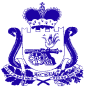 СОВЕТ ДЕПУТАТОВ АГИБАЛОВСКОГО СЕЛЬСКОГО ПОСЕЛЕНИЯ ХОЛМ-ЖИРКОВСКОГО РАЙОНА СМОЛЕНСКОЙ ОБЛАСТИР Е Ш Е Н И Еот  26.12.2022 г.                                              № 26                                                                         О внесении изменений и дополнений в УставАгибаловского сельского поселения                                  Холм - Жирковского района Смоленской областиВ целях приведения Устава Агибаловского сельского поселения Холм-Жирковского района Смоленской области в соответствие с Федеральным законом от 6 октября 2003 № 131-ФЗ «Об общих принципах организации местного самоуправления в Российской Федерации» (с изменениями и дополнениями), Совет депутатов Агибаловского сельского поселения Холм-Жирковского района Смоленской областиР Е Ш И Л:1. Внести в Устав Агибаловского сельского поселения Холм-Жирковского района Смоленской области (в редакции решений Совета депутатов Агибаловского сельского поселения Холм-Жирковского района Смоленской области от 05.10.2020 № 21, от 04.06.2021 № 8), следующие изменения:часть 1 статьи 7 изложить в следующей редакции:«1. Изменение границ сельского поселения, преобразование сельского поселения осуществляется областным законом в соответствии с требованиями, предусмотренными статьями 11-13 Федерального закона «Об общих принципах организации местного самоуправления в Российской Федерации».»; 	2) в статье 8: 	а) в пункте 9 части 1 слова «осуществление контроля за их соблюдением» заменить словами «осуществление муниципального контроля в сфере благоустройства, предметом которого является соблюдение правил благоустройства территории сельского поселения, требований к обеспечению доступности для инвалидов объектов социальной, инженерной и транспортной инфраструктур и предоставляемых услуг»;  	б) в части 2: 	- пункт 2 изложить в следующей редакции: 	«2) осуществление муниципального контроля за исполнением единой теплоснабжающей организацией обязательств по строительству, реконструкции и (или) модернизации объектов теплоснабжения;»; 	- в пункте 3 слова «за сохранностью автомобильных дорог местного значения» заменить словами «на автомобильном транспорте, городском наземном электрическом транспорте и в дорожном хозяйстве»; 	- в пункте 15 слова «использования и охраны» заменить словами «охраны и использования»;  	- в пункте 19 слова «, проведение открытого аукциона на право заключить договор о создании искусственного земельного участка» исключить; 	3) в статье 10:а) часть 2 изложить в следующей редакции:«2. Организация и осуществление видов муниципального контроля регулируются Федеральным законом от 31 июля 2020 года № 248-ФЗ «О государственном контроле (надзоре) и муниципальном контроле в Российской Федерации» (далее - Федеральный закон от 31 июля 2020 года № 248-ФЗ).»;б) дополнить частью 3 следующего содержания:«3. В соответствии с частью 9 статьи 1 Федерального закона от 31 июля 2020 года № 248-ФЗ муниципальный контроль подлежит осуществлению при наличии в границах сельского поселения объектов соответствующего вида контроля.»;	4) в части 7 статьи 11 слова «в избирательную комиссию Агибаловского сельского поселения Холм-Жирковского района Смоленской области                            (далее – избирательная комиссия)» заменить словами «в избирательную комиссию, на которую решением избирательной комиссии Смоленской области возложено исполнение полномочий по подготовке и проведению местного референдума                                 (далее в настоящей статье – избирательная комиссия)»;	5) в статье 16:а) часть 6 изложить в следующей редакции: «6. Порядок организации и проведения публичных слушаний определяется решением Совета депутатов и должен предусматривать заблаговременное оповещение жителей сельского поселения о времени и месте проведения публичных слушаний, заблаговременное ознакомление с проектом муниципального правового акта, в том числе посредством его размещения на официальном сайте Администрации Агибаловского сельского поселения Холм-Жирковского района Смоленской области в информационно -телекоммуникационной сети «Интернет» (далее в настоящей статье - официальный сайт), возможность представления жителями сельского поселения своих замечаний и предложений по вынесенному на обсуждение проекту муниципального правового акта, в том числе посредством официального сайта, другие меры, обеспечивающие участие в публичных слушаниях жителей сельского поселения, опубликование (обнародование) результатов публичных слушаний, включая мотивированное обоснование принятых решений, в том числе посредством их размещения на официальном сайте.»;б) часть 7 изложить в следующей редакции:«7. По проектам генеральных планов, проектам правил землепользования и застройки, проектам планировки территории, проектам межевания территории, проектам правил благоустройства территорий, проектам, предусматривающим внесение изменений в один из указанных утвержденных документов, проектам решений о предоставлении разрешения на условно разрешенный вид использования земельного участка или объекта капитального строительства, проектам решений о предоставлении разрешения на отклонение от предельных параметров разрешенного строительства, реконструкции объектов капитального строительства, вопросам изменения одного вида разрешенного использования земельных участков и объектов капитального строительства на другой вид такого использования при отсутствии утвержденных правил землепользования и застройки проводятся публичные слушания или общественные обсуждения в соответствии с законодательством о градостроительной деятельности.»; 	6) в части 3 статьи 26: 	а) пункт 4 признать утратившим силу; 	б) пункт 12 признать утратившим силу; 	7) в абзаце втором части 4 статьи 28 слова «в избирательную комиссию» заменить словами «в избирательную комиссию, на которую решением избирательной комиссии Смоленской области возложено исполнение полномочий по подготовке и проведению выборов в органы местного самоуправления»; 	8) в части 9 статьи 33: 	а) дополнить пунктом 3.1. следующего содержания: 	«3.1.) осуществление муниципального контроля за исполнением единой теплоснабжающей организацией обязательств по строительству, реконструкции и (или) модернизации объектов теплоснабжения;»; 	б) в пункте 16  слова «за сохранностью автомобильных дорог местного значения» заменить словами «на автомобильном транспорте, городском наземном электрическом транспорте и в дорожном хозяйстве»; 	в) пункт 30 изложить в следующей редакции: 	«30) осуществление муниципального контроля в сфере благоустройства, предметом которого является соблюдение правил благоустройства территории сельского поселения, требований к обеспечению доступности для инвалидов объектов социальной, инженерной и транспортной инфраструктур и предоставляемых услуг, организация благоустройства территории сельского поселения в соответствии с указанными правилами;»; 	г) в пункте 34 слова «использования и охраны» заменить словами «охраны и использования»; 	д) в пункте 45 слова «, проведение открытого аукциона на право заключить договор о создании искусственного земельного участка» исключить; 	9) статью 36 признать утратившей силу;10) второе предложение абзаца второго части 2 статьи 40 изложить в следующей редакции:«Глава муниципального образования обязан опубликовать зарегистрированные Устав сельского поселения, решение Совета депутатов о внесении изменений и дополнений в Устав сельского поселения в течение семи дней со дня поступления из территориального органа уполномоченного федерального органа исполнительной власти в сфере регистрации уставов муниципальных образований уведомления о включении сведений об уставе муниципального образования, муниципальном правовом акте о внесении изменений в устав муниципального образования в государственный реестр уставов муниципальных образований субъекта Российской Федерации, предусмотренного частью 6 статьи 4 Федерального закона от 21 июля 2005 года № 97-ФЗ «О государственной регистрации уставов муниципальных образований».».	2. Настоящее решение подлежит официальному опубликованию в печатном средстве массовой информации Агибаловского сельского поселения                             Холм-Жирковского района Смоленской области «Агибаловский вестник» после его государственной регистрации в Управлении Министерства юстиции Российской Федерации по Смоленской области и вступает в силу со дня его официального опубликования.Глава муниципального образованияАгибаловского сельского поселенияХолм-Жирковского района Смоленской области                                                                               Т.А. Михайлова 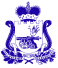 АДМИНИСТРАЦИЯ  АГИБАЛОВСКОГО СЕЛЬСКОГО ПОСЕЛЕНИЯХОЛМ-ЖИРКОВСКОГО  РАЙОНА СМОЛЕНСКОЙ  ОБЛАСТИП О С Т А Н О В Л Е Н И Еот  06.02.2023 года                                  № 4О внесении изменений в перечень главных администраторов доходов бюджета муниципального образования Агибаловского сельского поселения Холм-Жирковского района Смоленской области   В соответствии с пунктом 3.2 статьи 160.1  Бюджетного кодекса Российской Федерации, Администрация муниципального образования Агибаловского сельского поселения Холм-Жирковского района Смоленской области  п о с т а н о в л я е т:Внести изменения в перечень главных администраторов доходов бюджета муниципального образования Агибаловского сельского поселения Холм-Жирковского района Смоленской области, утвержденный постановлением Администрации Агибаловского сельского поселения Холм-Жирковского района Смоленской области от 26.12.2022 №106, изложив его в новой редакции, согласно приложению 1.Контроль за исполнением настоящего постановления оставляю за собой.Настоящее постановление вступает в силу с момента его подписания.Глава муниципального  образованияАгибаловского сельского поселенияХолм-Жирковского района Смоленской области                             Т.А. МихайловаПриложение 1 к постановлению Администрации Агибаловского сельского поселения Холм-Жирковского района Смоленской области от 26.12.2022 №106 (в редакции постановления от 06.02.2023№4) ПЕРЕЧЕНЬглавных администраторов доходов бюджета муниципального образования Агибаловского сельского поселения Холм-Жирковского района Смоленской области¹Администрирование поступлений по виду дохода осуществляется главным администратором, указанным в группировочном коде бюджетной классификации, по всем кодам подвидов доходов.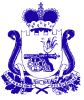 АДМИНИСТРАЦИЯАГИБАЛОВСКОГО СЕЛЬСКОГО ПОСЕЛЕНИЯ ХОЛМ-ЖИРКОВСКОГО РАЙОНА СМОЛЕНСКОЙ ОБЛАСТИПОСТАНОВЛЕНИЕот 20.02.2023                                  № 6
Об определении мест для снегоотваловна территории Агибаловского сельского поселенияХолм-Жирковского района Смоленской области
        В соответствии с пунктом 19 статьи 14 Федерального закона от 06.10.2003 №131-ФЗ «Об общих принципах организации местного самоуправления в Российской Федерации», пунктом 5.9 главы 5 Правил благоустройства территории Агибаловского сельского поселения Холм-Жирковского района Смоленской области от 15.11.2022 №20, руководствуясь Уставом Агибаловского сельского поселения Холм-Жирковского района Смоленской области, Администрация Агибаловского сельского поселения Холм-Жирковского района Смоленской областиПОСТАНОВЛЯЕТ:Определить места для снегоотвалов на территории Агибаловского сельского поселения Холм-Жирковского района Смоленской области, согласно приложению.Настоящее постановление опубликовать на официальном сайте администрации Агибаловского сельского поселения Холм-Жирковского района Смоленской области в информационно-коммуникационной сети «Интернет» https://agibalovckoe.admin-smolensk.ru/.Контроль за исполнением данного постановления оставляю за собой. Глава муниципального образованияАгибаловского сельского поселенияХолм-Жирковского районаСмоленской области                                                              Т.А. МихайловаПриложение к постановлению Администрации Агибаловского сельского поселенияХолм-Жирковского района Смоленской области от 20.02.2023г. № 6Места для снегоотвалов на территории Агибаловского сельского поселения Холм-Жирковского района Смоленской областиД. Агибалово, ул. Черемушки, за границами земельного участка №22Д. Пигулино, ул. Новая, за границами земельного участка №22Д. Стешино, ул. Центральная, за границами земельного участка №54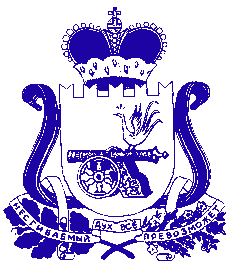 АДМИНИСТРАЦИЯАГИБАЛОВСКОГО СЕЛЬСКОГО ПОСЕЛЕНИЯХОЛМ-ЖИРКОВСКОГО  РАЙОНА  СМОЛЕНСКОЙ  ОБЛАСТИП О С Т А Н О В Л Е Н И Еот  20 февраля 2023 года                              № 7Об утверждении плана – графика составления проекта бюджета муниципального образования Агибаловского сельского поселения Холм-Жирковского района Смоленской области на 2024 год и плановый период 2025-2026 г.г.         В целях разработки проекта бюджета сельского поселения на 2024 год и на плановый период 2025-2026 г.г., в соответствии с разделом VI Бюджетного кодекса Российской Федерации, решением Совета депутатов Агибаловского сельского поселения Холм-Жирковского района Смоленской области от 15.04.2020  № 12 «Об утверждении Положения о бюджетном процессе муниципального образования Агибаловского сельского поселения Холм-Жирковского района Смоленской области», в целях повышения качества управления муниципальными финансами, Администрация Агибаловского сельского поселения Холм-Жирковского района Смоленской области.ПОСТАНОВЛЯЕТ:Утвердить прилагаемый план - график составления проекта бюджета муниципального образования Агибаловского сельского поселения Холм-Жирковского района Смоленской области   на 2024 год и на плановый период 2025-2026 г.г.Контроль за исполнением постановления оставляю за собой.Настоящее постановление вступает в силу после его подписания и распространяется на правоотношения, возникающие при составлении бюджета муниципального образования Агибаловского сельское поселение Холм-Жирковского района Смоленской области на очередной финансовый год и на плановый  период.Глава муниципального образованияАгибаловского сельского поселенияХолм-Жирковского районаСмоленской области	                                                                           Т.А.МихайловаКод бюджетной классификации Российской федерацииКод бюджетной классификации Российской федерацииНаименование главного администратора  доходов бюджета, наименование кода вида (подвида) доходов бюджетаглавного администратора доходоввида (подвида) доходов бюджета Наименование главного администратора  доходов бюджета, наименование кода вида (подвида) доходов бюджета123182Федеральная налоговая служба*1821 01 02010 01 0000 110Налог на доходы физических лиц с доходов, источником которых является налоговый агент, за исключением доходов, в отношении которых исчисление и уплата налога осуществляются в соответствии со статьями 227, 227¹ и 228 Налогового кодекса Российской Федерации¹1821 01 02030 01 0000 110Налог на доходы физических лиц с доходов, полученных физическими лицами в соответствии со статьей 228 Налогового кодекса Российской Федерации¹1821 03 02231 01 0000 110Доходы от уплаты акцизов на дизельное топливо, подлежащие распределению между бюджетами субъектов Российской Федерации и местными бюджетами с учетом установленных дифференцированных нормативов отчислений в местные бюджеты (по нормативам, установленным федеральным законом о федеральном бюджете в целях формирования дорожных фондов субъектов Российской Федерации)1821 03 02241 01 0000 110Доходы от уплаты акцизов на моторные масла для дизельных и (или) карбюраторных (инжекторных) двигателей, подлежащие распределению между бюджетами субъектов Российской Федерации и местными бюджетами с учетом установленных дифференцированных нормативов отчислений в местные бюджеты (по нормативам, установленным федеральным законом о федеральном бюджете в целях формирования дорожных фондов субъектов Российской Федерации)1821 03 02251 01 0000 110Доходы от уплаты акцизов на автомобильный бензин, подлежащие распределению между бюджетами субъектов Российской Федерации и местными бюджетами с учетом установленных дифференцированных нормативов отчислений в местные бюджеты (по нормативам, установленным федеральным законом о федеральном бюджете в целях формирования дорожных фондов субъектов Российской Федерации)1821 03 02261 01 0000 110Доходы от уплаты акцизов на прямогонный бензин, подлежащие распределению между бюджетами субъектов Российской Федерации и местными бюджетами с учетом установленных дифференцированных нормативов отчислений в местные бюджеты (по нормативам, установленным федеральным законом о федеральном бюджете в целях формирования дорожных фондов субъектов Российской Федерации)1 05 03010 01 0000 110Единый сельскохозяйственный налог¹ 1821 06 01030 10 0000 110Налог на имущество физических лиц, взимаемый по ставкам, применяемым к объектам налогообложения, расположенным в границах сельских поселений¹1821 06 06033 10 0000 110Земельный налог с организаций, обладающих земельным участком, расположенным в границах сельских поселений¹1821 06 06043 10 0000 110Земельный налог с физических лиц, обладающих земельным участком, расположенным в границах сельских поселений¹1821 09 04053 10 0000 110Земельный налог (по обязательствам, возникшим до 1 января 2006 года), мобилизуемый на территориях сельских поселений¹908Администрация Агибаловского сельского поселения Холм-Жирковского района Смоленской области9081 11 05025 10 0000 120Доходы, получаемые в виде арендной платы, а также средства от продажи права на заключение договоров аренды за земли, находящиеся в собственности сельских поселений (за исключением земельных участков муниципальных бюджетных и автономных учреждений)9081 13 02995 10 0000 130Прочие доходы от компенсации затрат бюджетов сельских поселений9081 17 01050 10 0000 180Невыясненные поступления, зачисляемые в бюджеты сельских поселений 9081 17 05050 10 0000 180Прочие неналоговые доходы бюджетов сельских поселений9082 02 16001 10 0000 150Дотации бюджетам сельских поселений на выравнивание бюджетной обеспеченности из бюджетов муниципальных районов9082 02 35118 10 0000 150Субвенции бюджетам сельских поселений на осуществление первичного воинского учета органами местного самоуправления поселений, муниципальных и городских округов9082 02 29999 10 0000 150Прочие субсидии бюджетам сельских поселений9082 02 49999 10 0000 150Прочие межбюджетные трансферты, передаваемые бюджетам сельских поселенийГазета «Агибаловский вестник» № 1 от 28 февраля  2023 года. Тираж 10 экз. Распространяется бесплатно.Учредители:Совет депутатов Агибаловского сельского поселения Холм-Жирковского района Смоленской области, Администрация Агибаловского сельского поселения Холм-Жирковского района Смоленской областиНаш адрес:215671 Смоленская область, Холм-Жирковский район, д. Агибалово ул. Черёмушки, дом 5Телефон/ факс  8(48139) 2-39-21Номер подготовили:    Михайлова Т.А., Карпова О.В.,  Матвеева А.Ю., Канашкова К.С.Номер подготовили:    Михайлова Т.А., Карпова О.В.,  Матвеева А.Ю., Канашкова К.С.Номер подготовили:    Михайлова Т.А., Карпова О.В.,  Матвеева А.Ю., Канашкова К.С.